Учреждение образования«Гомельский государственный университет имени Франциска Скорины»УТВЕРЖДАЮУчитель информатикиТихонович Алексей Андреевич________________  ________________	(дата утверждения)План - конспектзачётного урока по информатике на темуДвижение нескольких объектов. Звуковое сопровождение тема  урокав 9 «В» классеГУО «Средняя школа № 27 г. Гомеля»Исполнитель студент группы 	   М – 41                                         Вазовиков Д.С.Гомель 2019Тема: «Движение нескольких объектов. Звуковое сопровождение»Дата: 07.03.2019Класс: 9 «В»Тип урока: урок изложения нового материала.Цели:1) Обучающие:способствовать формированию знаний и умений создания анимации движения нескольких объектов и звукового сопровождения в редакторе Flash, а так же совершенствование навыков работы в данной программе.содействовать формированию навыков переносить теоретические знания в практическую деятельность;способствовать формированию навыков разрабатывать сценарии.2) Развивающие:содействовать развитию творческих способностей обучающихся;создать условия для развития памяти и внимания;способствовать развитию навыков переноса теоретических знаний в практическую деятельность.3) Воспитательные:способствовать воспитанию познавательного интереса к предмету;способствовать воспитанию активности, самостоятельности и аккуратности в работе;создать условия для развития общей культуры обучающихся.Оборудование: компьютер; ГР Flash, учебник Информатика: учеб. пособие для 9 – го класса общеобразовательных учреждений с белорусским и русским языками обучения / Г.А. Заборовский, А.И. Лапо, А.Е. Пупцев. – Минск: Нар. асвета, 2009. – 191 с.: ил.                                                   План урока:ХОД  УРОКАОрганизационный этап (1 минута):– Здравствуйте, ребята! Проверьте, готовы ли вы к сегодняшнему уроку (учащиеся должны приготовить принадлежности к уроку: дневники, тетради, ручки). В начале урока дети находятся за партами.Присаживайтесь на свои места (в это время оцениваю готовность учеников к уроку, фиксирую в журнале отсутствующих).Актуализация знаний учащихся (5 минут):Какую тему мы изучали на прошлом уроке? (Тема прошлого урока «Анимация движения»)Сегодня мы продолжим работу над анимацией движения. Вначале урока мы вспомним пройденный материал, после познакомимся  с этапами создания анимации движения нескольких объектов. И в конце урока каждый получит отметку.Какую анимацию называют анимацией движения? (Создание анимации движения отличается от покадровой анимации тем что нам не нужно каждый кадр создавать вручную, достаточно создать первый кадр анимации и последний, программа заполнит все промежуточные кадры автоматически. Нужно иметь в виду что анимация движения применима только к символам и на одном слое должно быть не более одного анимированного символа)Как производится автозаполнение промежуточных кадров? (С помощью инструмента Create Motion Tween (создание движения путем изменения промежуточных кадров))По какой формуле рассчитывают число кадров для заданной длительности анимации? (Число кадров вычисляется умножением частоты кадров f на длительность анимации t в секундах: N = f*t)Как расставлять ключевые кадры?  Какая  клавиша предназначена для создания ключевого кадра? (Клавиша F6)Нужно ли  добавлять в библиотеку объект, предназначенный для движения? (Да нужно, так как создавать анимацию можно только с библиотечными объектами).Какая клавиша предназначена для создания  библиотечного объекта, т.е. символа? (Клавиша F8)Объяснение нового материала (10 минут): Запишем этапы создания анимации движения по траектории.Этапы создания анимации движения по траектории:1) «расстановка декораций», т.е. размещение на отдельных слоях объектов, которые должны двигаться независимо;2) создание сценария, т.е. выделение интервалов (этапов) движения всех объектов и уточнение свойств этих объектов в начале и конце каждого интервала (полезна запись сценария в словесной форме или в виде схемы);3) реализация сценария, т.е. расстановка ключевых кадров, задание параметров объектов в этих кадрах, генерация промежуточных кадров на каждом из выделенных интервалов.С помощью команд Файл - Импорт (File - Import) импортируется звук.Пример 1. Создать анимацию движения робота и мяча длительностью 2 с. Первую секунду робот движется из крайнего левого положения вправо до удара по мячу, который покоится посередине поля (рисунок 1). После удара робот движется в обратном направлении, а мяч 0,5 с летит до удара о стену, затем 0,5 с летит в обратном направлении.. 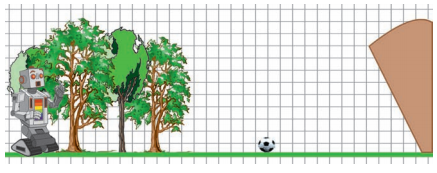 Рисунок 1Разработку анимации начнем с расстановки декораций, т. е. с добавления слоев и размещения объектов. Импортируем рисунок trees.gif на единственный слой (Layer 1), который назовем «лес». Дорисуем на этом же слое наклонную стену. Заблокируем этот слой. Добавим еще два слоя и назовем их «робот» и «мяч» (рисунок 2, а). Импортируем на них соответствующие изображения robot.gif и ball.gif, преобразовав их в символы с именами «робот» и «мяч». (рисунок 2):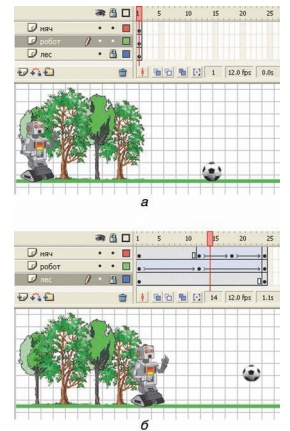 Рисунок 2Теперь займемся расстановкой ключевых кадров. Поскольку лес неподвижен на протяжении всех 2 с, превратим 24-й кадр слоя «лес» в ключевой. Робот имеет два этапа движения: первую секунду он движется вправо до удара по мячу в 12-м кадре, а затем – в обратном направлении. Поэтому в слое «робот» вставим ключевые кадры 12 и 24, в которых поместим робота в соответствующие положения. Выделим промежуточные кадры каждого этапа, например кадры 7 и 15, и произведем их автозаполнение. Выделим 20-й кадр в трех слоях и превратим в ключевой клавишей F6. У мяча три этапа движения: 1) первую секунду (с 1-го кадра по 12-й) он покоится; 2) затем после удара робота 0,5 с он летит к стене; 3) в 18-м кадре мяч ударяется о стену и 0,5 с летит в обратном направлении. Поэтому в слое «мяч» вставим ключевые кадры 12, 18 и 24, в которых установим мяч в соответствующие положения. Выделим промежуточные кадры каждого этапа, например кадры 7, 15 и 20, и произведем их автозаполнение      (рисунок 2, б).В заключение протестируем созданную анимацию с помощью меню Control - Test Movie или комбинацией клавиш Ctrl + Enter и при необходимости произведем коррекцию. Сохраним работу под именем robot.fla. Физкультминутка (3 минуты):Сидя на стуле, выпрямите спину, руки положите на колени. Отведите прямую правую руку в сторону, разверните корпус тела, провожая ладонь взглядом – вдох, положите руку снова на колени – выдох. Затем повторите движения левой рукой.Сведите глаза к носу. Для выполнения этого упражнения к переносице поставьте кончик указательного пальца и посмотрите на него - тогда глаза легко «соединятся».Практическая работа (22 минуты):Сначала ориентирую детей на то: какие задания они будут выполнять и как сохранять результаты. После чего учащиеся садятся за компьютер и выполняют практическую часть.Упражнение. Создайте анимацию по образцу: а) воздушный шар поднимается вверх. Облака движутся горизонтально (библиотечные образцы шар и облако, два слоя: шар и облака);Технология создания:Создать слой «Шар»: выполнить двойной щелчок по имени слоя Layer 1, ввести имя слоя, нажать Enter.Нарисовать шар, используя инструменты Овал (Oval), Линия (Line), Прямоугольник(Rectangle), Ведро краски(Paint Bucket) – радиальный градиент, Субвыделение (Subselection) для искажения границ шара, Трансформация заливки (Fill Transform).Преобразовать изображение шара в символ с именем «Шар»:выделить изображение инструментом Стрелка (Arrow);нажать клавишу F8 или выполнить команду меню Вставка –Преобразовать в символ (Insert - Convert to Symbol);в диалоговом окне ввести имя;выбрать тип Графика (Graphic);нажать ОК.Заблокировать слой «Шар» от случайных изменений: щелкнуть мышью по точке, расположенной в столбце под изображением замка.Создать слой «Облака»: выполнить двойной щелчок по имени слоя Layer 2, ввести имя слоя, нажать Enter.Нарисовать облака, используя инструменты Овал (Oval), Линия (Line), Ведро краски(Paint Bucket) – радиальный градиент, Прозрачность (Alpha) – 50%, Субвыделение (Subselection) для искажения границ шара, Трансформация заливки (Fill Transform).Преобразовать изображения облаков в символы с менами       «Облако 1», «Облако 2», «Облако 3» и «Облако 4»:выделить изображение инструментом Стрелка (Arrow);нажать клавишу F8 или выполнить команду меню Вставка –Преобразовать в символ (Insert - Convert to Symbol);в диалоговом окне ввести имя;выбрать тип Графика (Graphic);нажать ОК.Заблокировать слой «Облака» от случайных изменений: щелкнуть мышью по точке, расположенной в столбце под изображением замка.Рассчитать количество кадров: N = f t = 12 кадров * 4с = 48 кадров.Создать анимацию движения шара с 1-го по 48-й кадр:разблокировать слой «Шар» от случайных изменений: щелкнуть мышью по точке, расположенной в столбце под изображением замка;сделать 48-й кадр ключевым: выделить 48-й кадр на всех слоях и нажать клавишу F6;на 48-м кадре слоя «Шар» переместить шар в конечное положение;произвести автозаполнение промежуточных кадров: выделить первый или любой промежуточный кадр слоя «Мяч», выполнить команду меню Вставка - Создать анимацию движения (Insert - Create Motion Tween).заблокировать слой «Шар» от случайных изменений: щелкнуть мышью по точке, расположенной в столбце под изображением замка.Создать анимацию движения облаков с 1-го по 48-й кадр:разблокировать слой «Облака» от случайных изменений: щелкнуть мышью по точке, расположенной в столбце под изображением замка;сделать 48-й кадр ключевым: выделить 48-й кадр на всех слоях и нажать клавишу F6;на 48-м кадре слоя «Облака» переместить шар в конечное положение;произвести автозаполнение промежуточных кадров: выделить первый или любой промежуточный кадр слоя «Облака», выполнить команду меню Вставка - Создать анимацию движения (Insert - Create Motion Tween).заблокировать слой «Облака» от случайных изменений: щелкнуть мышью по точке, расположенной в столбце под изображением замка.Протестировать созданную анимацию: с помощью меню Control - Test Movie или комбинацией клавиш Ctrl + Enter.Подведение итогов урока (2 минуты):Наш урок подходит к концу (выставляю оценки за практическое задание в оценочный лист).Сохраняйте файлы, закрывайте окна, приведите рабочее место в порядок и возвращайтесь за парты.Скажите, что вам было сложно на уроке?Перечислите этапы создания анимации движения нескольких объектов?Рефлексия (1 минута):Учащиеся проводят самоконтроль за усвоением основного содержания урока, отвечая на вопросы:Что на уроке было интересным?Что нового сегодня узнали?Чему научились?Заключительное слово (1 минута):Домашнее задание: изучить материал §17 из учебника, ответить на вопросы. Всего доброго, урок окончен.  1. Организационный этап (1 минута).2. Актуализация знаний учащихся (5 минут).3. Объяснение нового материала (10 минут).4. Физкультминутка (3 минуты).5. Практическая работа (22 минуты).6. Подведение итогов урока (2 минуты).7. Рефлексия (1 минута).8. Заключительное слово (1 минута).